Ek-1. Dış Kapak Örneği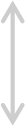 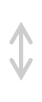 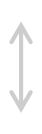 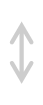 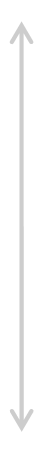 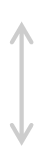 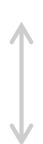 2.5 cm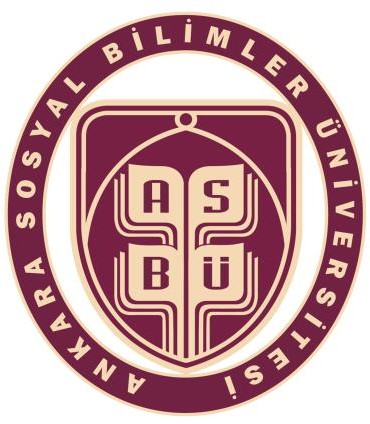 (Amblem renkli olarak 3.5x3.5 cm)1.5 satır aralığıT.C.ANKARA SOSYAL BİLİMLER ÜNİVERSİTESİİSLAMİ ARAŞTIRMALAR ENSTİTÜSÜ(14 punto, büyük harf, Times New Roman, 1.5 satır aralığı)DÖNEM PROJESİ BAŞLIĞI(16 punto, koyu, büyük harf, Times NewRoman ile yazılmalı ve bu aralığa	11 defa 1.5 satır aralığıortalanmalıdır )DÖNEM PROJESİ(14 punto, büyük harf, Times New Roman)1.5 satır aralığıÖğrencinin Adı SOYADI(14 punto, koyu, Times New Roman)2 defa 1.5 satır aralığı.......PROGRAMI(14 Punto, büyük harf, Times New Roman)2 defa 1.5 satır aralığıDönem projesinin hazırlandığı şehir, yıl (12 punto, Times New Roman)2.5 cm